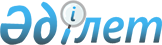 О мерах по дальнейшему совершенствованию протезно-ортопедической отраслиПостановление Правительства Республики Казахстан от 5 сентября 2001 года N 1146      В целях наиболее полного обеспечения потребностей инвалидов в лечебных, лечебно-профилактических и специальных протезно-ортопедических средствах медицинского назначения, отвечающих современным требованиям, оптимизации структуры управления республиканских государственных предприятий, изготавливающих протезно-ортопедические изделия и предоставляющих медицинские услуги по протезированию, Правительство Республики Казахстан постановляет: 

      1. Реорганизовать:

      1) Республиканское государственное предприятие "Алматинский опытно-экспериментальный протезно-ортопедический центр" (на праве хозяйственного ведения) Министерства труда и социальной защиты населения Республики Казахстан, Республиканское государственное казенное предприятие "Алматинский медицинский стационар" Министерства труда и социальной защиты населения Республики Казахстан путем слияния в Республиканское государственное предприятие "Алматинский протезно-ортопедический центр" (на праве хозяйственного ведения) Министерства труда и социальной защиты населения Республики Казахстан; 

      2) Республиканское государственное предприятие "Петропавловское опытно-экспериментальное протезно-ортопедическое предприятие" (на праве хозяйственного ведения) Министерства труда и социальной защиты населения Республики Казахстан, Республиканское государственное казенное предприятие "Петропавловский медицинский стационар" Министерства труда и социальной защиты населения Республики Казахстан путем слияния в Республиканское государственное предприятие "Петропавловский протезно-ортопедический центр" (на праве хозяйственного ведения) Министерства труда и социальной защиты населения Республики Казахстан; 

      3) Республиканское государственное предприятие "Семипалатинское опытно-экспериментальное предприятие по протезно-ортопедическим изделиям" (на праве хозяйственного ведения) Министерства труда и социальной защиты населения Республики Казахстан, Республиканское государственное казенное предприятие "Семипалатинский медицинский стационар" Министерства труда и социальной защиты населения Республики Казахстан путем слияния в Республиканское государственное предприятие "Семипалатинский протезно-ортопедический центр" (на праве хозяйственного ведения) Министерства труда и социальной защиты населения Республики Казахстан. 

      2. Переименовать Республиканское государственное казенное предприятие "Центральная экспериментальная лаборатория протезирования Министерства труда и социальной защиты населения Республики Казахстан" в Республиканское государственное казенное предприятие "Республиканский центр экспериментального протезирования" Министерства труда и социальной защиты населения Республики Казахстан. 

      3. Определить уполномоченным органом государственного управления, а также органом, осуществляющим по отношению к предприятиям функции субъекта права государственной собственности, Министерство труда и социальной защиты населения Республики Казахстан. 

      4. Министерству труда и социальной защиты населения Республики Казахстан в установленном законодательством порядке: 

      утвердить уставы созданных Республиканских государственных предприятий, обеспечить их государственную регистрацию в органах юстиции; 

      принять иные меры, вытекающие из настоящего постановления; 

      ежегодно при формировании бюджетных заявок учитывать потребности инвалидов республики, обеспечиваемых по государственному заказу за счет средств республиканского бюджета, в протезах верхних и нижних конечностей, отвечающих современным требованиям; 

      организовать на предприятиях республики внедрение импортозамещающих технологий по производству комплектующих узлов и деталей к протезам верхних и нижних конечностей, отвечающих современным требованиям. 

      5. Министерству экономики и торговли Республики Казахстан оказывать содействие Министерству труда и социальной защиты населения Республики Казахстан в определении потенциальных поставщиков по изготовлению комплектующих узлов и деталей к протезам верхних и нижних конечностей на основе разработок Республиканского государственного казенного предприятия "Республиканский центр экспериментального протезирования" Министерства труда и социальной защиты населения Республики Казахстан. 

      6. Утратил силу постановлением Правительства РК от 05.08.2013 № 796.

      7. Признать утратившим силу пункт 1 постановления Правительства Республики Казахстан от 21 сентября 1997 года N 1367 P971367_ "Об Ассоциации протезно-ортопедических предприятий и преобразовании государственных казенных опытно-экспериментальных протезно-ортопедических предприятий". 

      8. Настоящее постановление вступает в силу со дня подписания.     Премьер-Министр 

     Республики Казахстан 
					© 2012. РГП на ПХВ «Институт законодательства и правовой информации Республики Казахстан» Министерства юстиции Республики Казахстан
				